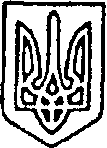 УКРАЇНАПОКРОВСЬКА  РАЙОННА РАДА  ДОНЕЦЬКОЇ ОБЛАСТІР І Ш Е Н Н Явід 18.12.2020 № VIII/2-15м. Покровськ	У зв’язку зі створенням на території Покровського району об’єднаних територіальних громад, керуючись статями 45, 59, 60 Закону України «Про місцеве самоврядування в Україні» (зі змінами), Законом України  «Про передачу об’єктів права державної та комунальної власності», відповідно до постанови Кабінету Міністрів України від 21.09.1998 № 1482 «Про передачу об’єктів права державної та комунальної власності», Законом України «Про внесення змін до деяких законів України щодо впорядкування окремих питань організації та діяльності органів місцевого самоврядування і районних державних адміністрацій»  від 17 листопада 2020 року № 1009-IX», районна радаВИРІШИЛА:1. Клопотати перед Селидівською міською радою про надання згоди та передачу зі спільної власності  територіальних громад сіл, селищ району, що перебуває в управлінні районної ради, Петрівської сільської бібліотеки-філії, що розташована за адресою: 85364, Донецька область, Покровський район, село Петрівка, вулиця Центральна, буд. 3, у комунальну власність Селидівської територіальної громади.2. У разі надання згоди, передати зі спільної власності  територіальних громад сіл, селищ району, що перебуває в управлінні районної ради Петрівську сільську бібліотеку-філію, що розташована за адресою: 85364, Донецька область, Покровський район, село Петрівка, вулиця Центральна, буд. 3, у комунальну власність Селидівської  територіальної громади.3. Делегувати до складу комісії з прийому-передачі зі спільної власності  територіальних громад сіл, селищ району, що перебуває в управлінні районної ради Петрівської сільської бібліотеки-філії, що розташована за адресою: 85364,Донецька область, Покровський район, село Петрівка, вулиця Центральна, буд. 3, у комунальну власність Селидівської територіальної громади:- Літвінову Наталію Олександрівну, директора КЗ «ПРЦБС»;- Костирю Тетяну Петрівну, головного бухгалтера КЗ «ПРЦБС»;-Андаракі Клавдію Вікторівну, бібліотекаря Петрівської сільської бібліотеки-філії;- Козинець Ірину Василівну – головного спеціалісту відділу культури, молоді та спорту Покровської райдержадміністрації;- Сажка Сергія Миколайовича – заступника голови Покровської районної ради Донецької області.4. Контроль за виконанням рішення покласти на постійні комісії районної ради з питань планування соціально-економічного розвитку, бюджету та фінансів (Доценко),  депутатської діяльності, законності  та захисту прав громадян (Соболєвська),  з питань охорони  здоров’я, соціального захисту населення, освіти, культури, спорту та молодіжної політики  (Шутько), з питань власності, комунального  майна та  приватизації (Токарев).Голова ради							        Ю.В. КЛЮЧКАПро клопотання перед Селидівською міською радою про надання згоди та передачу зі спільної власності територіальних громад сіл, селищ району, що перебуває в управлінні Покровської районної ради Донецької області у комунальну власність Петрівської сільської бібліотеки-філії